[2.1] [Djurskötsel] – [Daglig rutin]Mål: Upprättad av:Kontrollera översiktligt att allt verkar lugnt i stallet samt eventuella kalvningar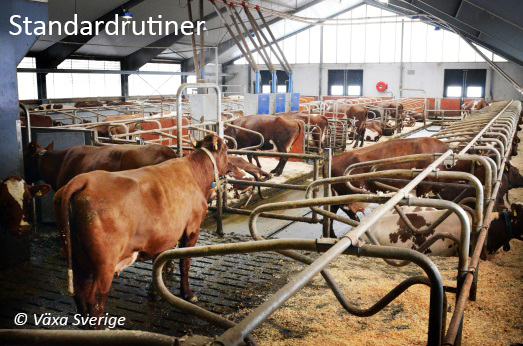 Gå till robotdatorn och kontrollera listorna:-Sena till mjölkning (lista nr _ )Hälsorapport (lista nr_)Juverhälsolista (lista nr _)Misslyckade mjölkningar (lista nr _ )Foderkonsumtion (lista nr___)Nykalvade kor (lista nr (____)Daglig kontroll (lista nr (____)XXXXX (lista nr___)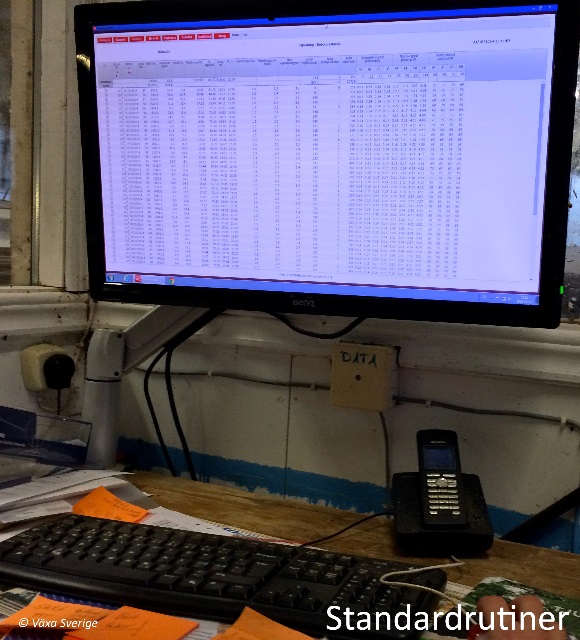 Anteckna kor som: Gått över 11 h sedan senaste mjölkning Är misslyckad på sin senaste mjölkningÄr nykalvade och inte gått inom 8 h sedan senaste mjölkningHar ett känt juverhälsoproblem och inte gått inom 10 h sedan senaste mjölkning Kontrollera kor som tappat i mjölk/idisslingKor som har brunstlarmHämta noterade kor för mjölkningHjälp eventuella problemkor att bli mjölkadeRaka ned ur båsen kl XX  och kl XX Kör ut nytt strö under förmiddagspasset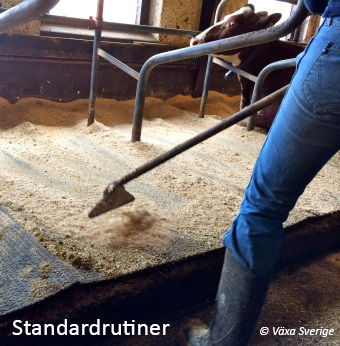 Kontrollera individuella djur som avviker enligt rutin 2.2och ha med termometer, CMT-utrustning och något att anteckna med. Lägg även märke till djur i lösdriften som:Haltar, har nya sår, verkar hängig/kalla öron, inte rengör sigHar dålig vomfyllnad Har flytningar, blod, hoppar, beter sig annorlundaBedöm gödselkonsistensUppmärkta korÅtgärda avvikande djur enlig rutin XX CMT-testa nykalvade kor innan de går med i tanken. Se rutin XX . Ta ett prov för odling när CMT visar över 2 Låt inte kor med CMT över X gå i tankenNotera djur som kräver vidare uppmärksamhet på whiteboardtavlan på kontoret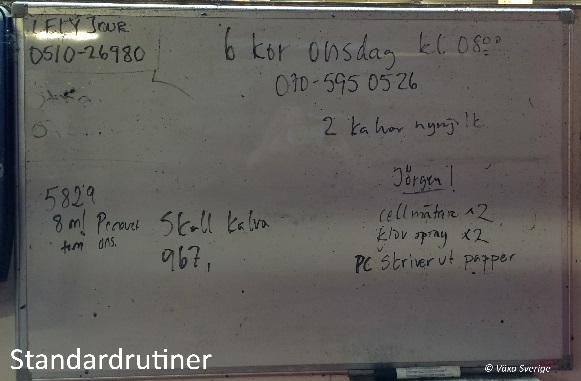 Återupprepa steg 1-5 på eftermiddagspasset samt kontrollera brunster